Ajánlattételi felhívás 2. számú mellékleteAdatlap a felnőttképzőrőlAz ajánlattevő adatai:Név: 	Székhely: 	Telephely: ……………………………………………………………………………………………………..A képzés helyszíne szerinti megyében működtetett, személyes elérhetőséget is biztosító ügyfélszolgálat címe:	Telefonszám:	Fax: …	E-mail cím: 	Nyitvatartás: 	Levelezési cím: 	Vezető neve, beosztása: 	Telefonszáma, e-mail címe: 	Aláírásra jogosult személy neve: 	Telefonszáma, e-mail címe: 	Kapcsolattartó neve*: 	Telefonszáma, e-mail címe: 	Felnőttképző nyilvántartásba vételi száma(i): 	Nyilvántartásba vételének időpontja(i): 		Számlavezető pénzintézet neve: 	Bankszámla száma: 	Adószáma: 	Az intézményről szóló adatlapot egyszer kell kitölteni!Kelt, …………………………………………………….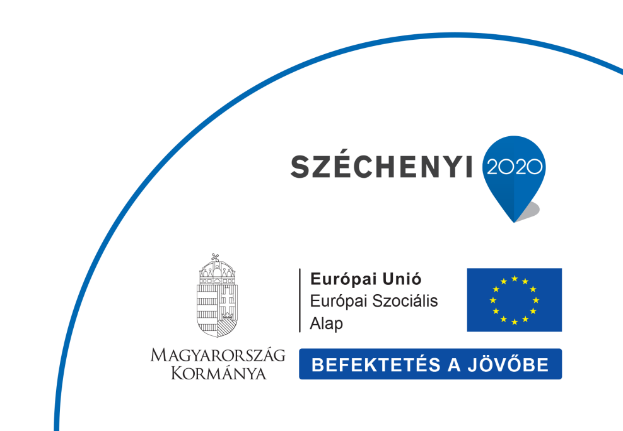 	PH.			…………………………………………………….			Ajánlattevő cégszerű aláírásaNyilatkozatAlulírott ……………………………. ……………………………. (név, beosztás) a …………………………………………………… (felnőttképző neve, címe) [a továbbiakban: Intézmény] képviselője büntetőjogi felelősségem tudatában az alábbi jognyilatkozatokat teszem:Kijelentem, hogy az Intézmény az adott (képzés helye szerinti) megyében rendelkezikaa) székhellyeligen		nemab) telephellyel (fiókteleppel).igen		nemKijelentem, hogy az Intézmény – a Képzési jegyzékre kerülése esetén, legkésőbb annak megjelenését követő naptól – az adott (képzés helye szerinti) megyében állandó ügyfélszolgálati irodával rendelkezik, amely biztosítja a megadott nyitvatartási időben a képzés iránt érdeklődők és a képzésben résztvevő személyek számára a személyes megkeresés és a telefonon történő elérés lehetőségét. Tudomásul veszem továbbá az ügyfélszolgálat nem, vagy nem megfelelő módon történő működtetéséből eredő jogkövetkezményeket. igen		nemKijelentem, hogy az Intézmény nem áll jogerős végzéssel elrendelt csőd-, felszámolási, kényszertörlési, illetve végelszámolási eljárás alatt. Kijelentem, hogy az Intézménynek nincs esedékessé vált és még meg nem fizetett köztartozása.Kijelentem, hogy az Európai Unió tradicionális saját forrásai címen az Intézménynek tartozása nincs, vagy ha van, arra az illetékes adóhatóság fizetési könnyítést (részletfizetés, fizetési halasztás) engedélyezett.Kijelentem, hogy az Intézmény megfelel az Áht. 50. §-a és az Ávr. 82. §-a szerinti rendezett munkaügyi kapcsolatok követelményeinek, illetve átlátható szervezetnek minősül.Jelen nyilatkozat aláírásával hozzájárulásomat adom az ajánlati dokumentációban megadott személyes adatok vonatkozó jogszabály szerinti kezeléséhez.Kelt, …………………………………………………….PH.…………………………………………………Ajánlattevő cégszerű aláírásaKötelezően csatolandó mellékletek:Az Intézmény képviseletére jogosult személy aláírási címpéldánya vagy aláírás-mintája, vagy ezek cégszerűen hitelesített másolati példánya.Az Fktv1-nek, illetve Fktv2-nek megfelelő felnőttképzési szerződés minta.a) Az Fktv1. 1. § (2) bekezdés b) pontja szerinti, támogatott egyéb szakmai képzés(ek) esetén a képzés(ek)re vonatkozó – Fktv1. alapján kiadott – engedély(ek) érvényességét igazoló dokumentum(ok) cégszerűen hitelesített másolata;b) az Fktv1. 1. § (2) bekezdés d) pontja szerinti, támogatott egyéb képzés(ek) esetén a képzés(ek)re vonatkozó – Fktv1. alapján kiadott – engedély(ek) érvényességét igazoló dokumentum(ok) cégszerűen hitelesített másolata;c) az Fktv2. 1. § (2) bekezdés szerinti, jogszabály alapján szervezett képzés(ek) (hatósági jellegű képzés, hatósági szaktanfolyam) esetén a képzés(ek)re vonatkozó engedély(ek) érvényességét igazoló dokumentum(ok) cégszerűen hitelesített másolata.A 3. számú melléklet szerinti, „Adatlap a képzésről” c. dokumentum 9. pontjában megjelölt képzésekre vonatkozó OSAP 1665 statisztikai adatlap képzési részének, vagy a FIR képzésre vonatkozó Alapadatok adatlap, vagy a FAR Képzés adatai adatlap cégszerűen hitelesített másolata. (A képzésben részt vevők adatai nem szükségesek.)_____________________________*Adatkezelési tájékoztató:Tekintettel arra, hogy a megjelölt bekért adat személyes adatnak minősülhet, az alábbi tájékoztatást nyújtja a Kormányhivatal:Az adatkezelés célja: az együttműködési megállapodás előkészítése, a megállapodásban foglalt kötelezettségek teljesítése, a teljesítés nyomon követhetősége, a támogatás felhasználásának, a képzések jogszerű lefolytatásának ellenőrizhetősége.Az adatkezelés jogalapja: az Európa Parlament és a Tanács 2016. április 27-i (EU) 2016/679 számú általános adatvédelmi rendeletének 6. cikk (1) bekezdés f) pontja szerint harmadik fél jogos érdekeinek érvényesítése.Az adatkezelésre és az adatfeldolgozásra jogosult személyek: az illetékes Kormányhivatal, a Nemzeti Szakképzési és Felnőttképzési Hivatal, valamint a Belügyminisztérium.Az adatkezelés időtartama: 2028. június 30.